ПРОТОКОЛпубличных слушаний по проекту схемы теплоснабженияна территории Мордвиновского сельского поселения04.09.2013г.                                                                                                                  с.Мордвиновка                                                                                   04  сентября  2013 года в 11 часов в помещении администрации Мордвиновского сельского поселения по Постановлению администрации Мордвиновского сельского поселения  от 16.08.2013 года № 27  были проведены публичные слушания по проекту схемы теплоснабжения на территории Мордвиновского сельского поселенияВсего зарегистрировано участников публичных слушаний – 17 человек.Председательствующий на заседании публичных слушаний – Анцупова С.А.Секретарь заседания публичных слушаний – Вилкова .С.Н.ПОВЕСТКА  ЗАСЕДАНИЯ ПУБЛИЧНЫХ СЛУШАНИЙ:     1.   Рассмотрение проекта схемы теплоснабжения на территории Мордвиновского сельского поселения. (Приложение № 1).     1. СЛУШАЛИ:Юшина Н.Н. –Главу Мордвиновского сельского поселения, который ознакомил с общим порядком организации публичных слушаний. В своем выступлении он изложил основные данные проекта схемы теплоснабжения на территории Мордвиновского сельского поселения.ВЫСТУПИЛИ:  Суркова И.Б. – начальник отдела архитектуры и градостроительства администрации Мордвиновского сельского поселения подготовлен в соответствии с федеральными законами и законами Челябинской области и нормативными правовыми актами администрации Мордвиновского сельского поселения. Предложила одобрить в целом вышеназванный проект и рекомендовать его к утверждению на заседании Совета депутатов Мордвиновского сельского поселения.РЕШИЛИ:1.   Одобрить в целом проект схемы теплоснабжения на территории Мордвиновского сельского поселения.2.   Рекомендовать его к утверждению на заседании Совета депутатов  Мордвиновского сельского поселения в соответствии с требованиями действующего законодательства.     Проголосовало:  «ЗА» -  17 человек;  «ПРОТИВ» -  нет; «ВОЗДЕРЖАЛИСЬ» - нет. Председательствующий публичных слушаний:                                              С.А.АнцуповаСекретарь публичных слушаний                                                                       С.Н.ВилковаПриложениек публичным слушаниямот 04.09.2013 годаСХЕМА  ТЕПЛОСНАБЖЕНИЯНа территории Мордвиновского сельского поселения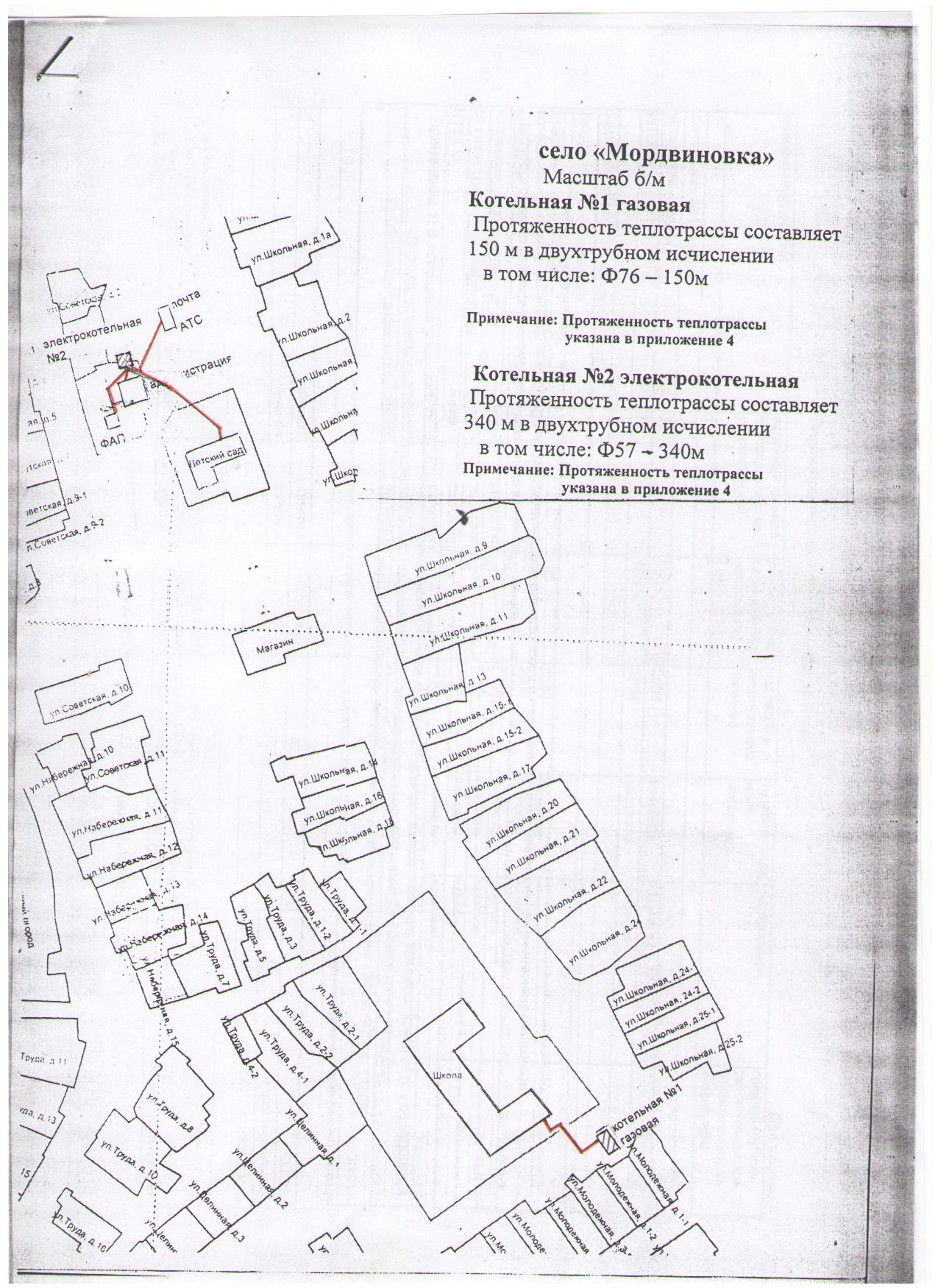 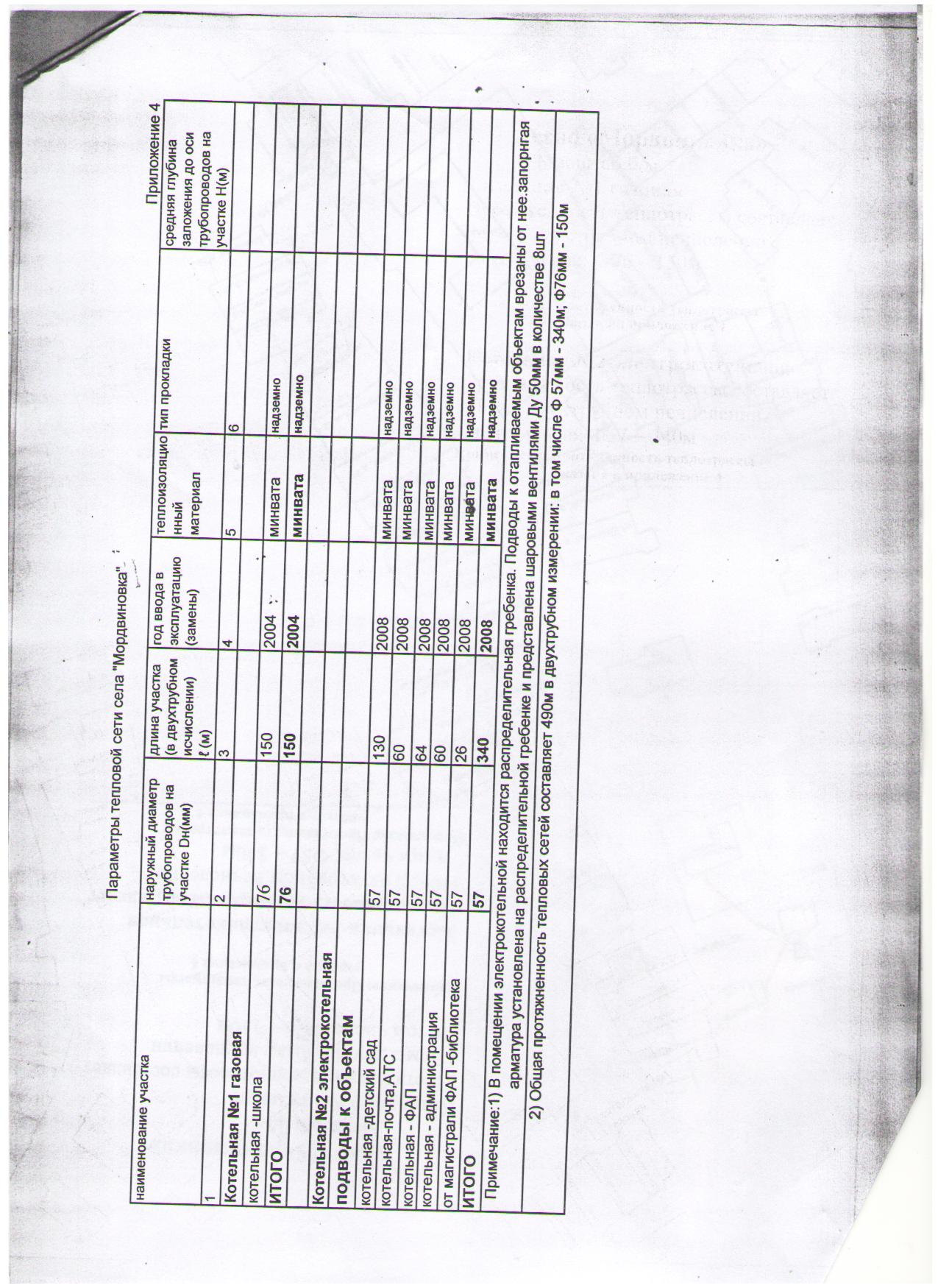 